Прочитайте сказку «Зимовье зверей»и рассмотрите иллюстрации в книге.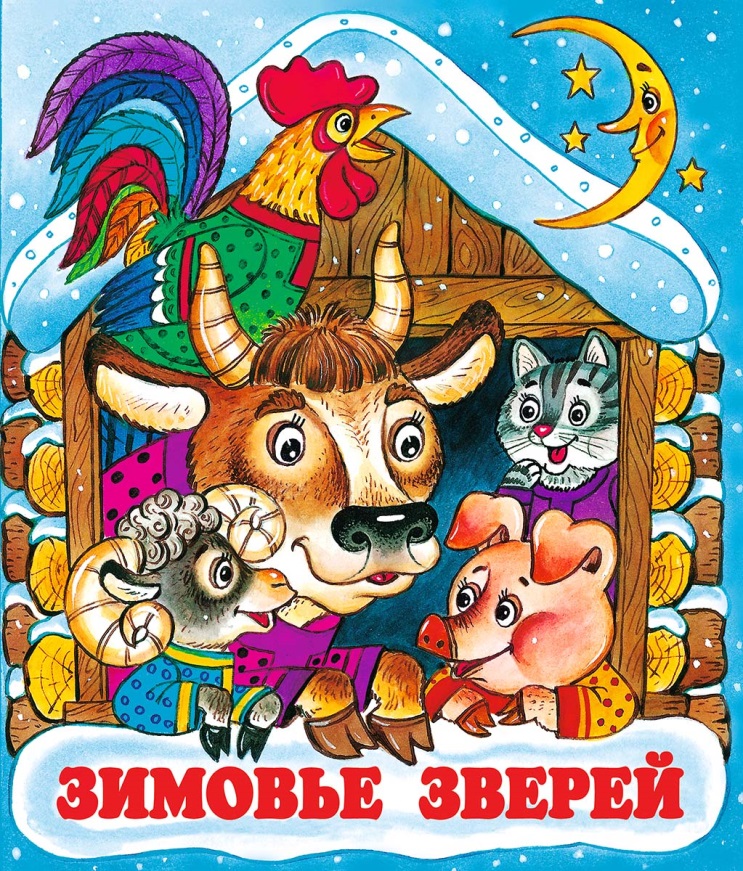 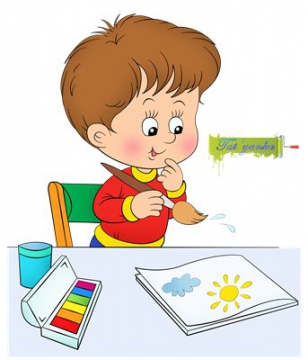 Наш адрес:Ленинградский проспект 58АТелефон: 28-86-10 28-86-11Адрес сайта:  http://mdou111.edu.yar.ruE-mail:   yardou111@yandex.ruМуниципальное дошкольное образовательное учреждение«Детский сад № 111»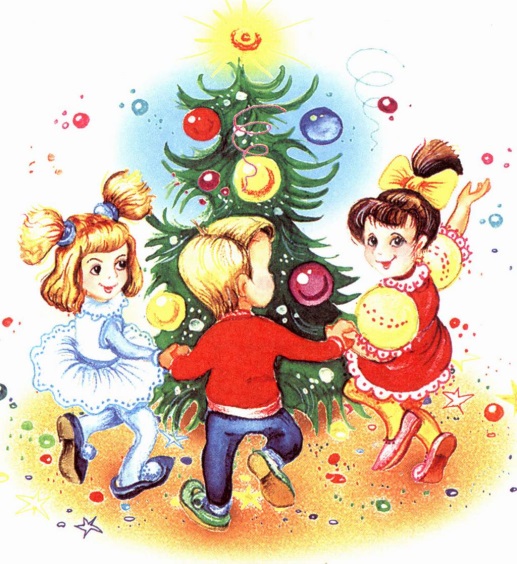 Консультационный пункт«Новый год»                 Декабрь 2020Нарисуйте с ребенком снеговика. Расскажите о геометрической фигуре круг:  о величине (большой – маленький, о цвете – белый). Рисование сопровождайте словестной инструкцией: «Мы рисуем круг большой (маленький) и раскрашиваем его кругом, кругом, кругом»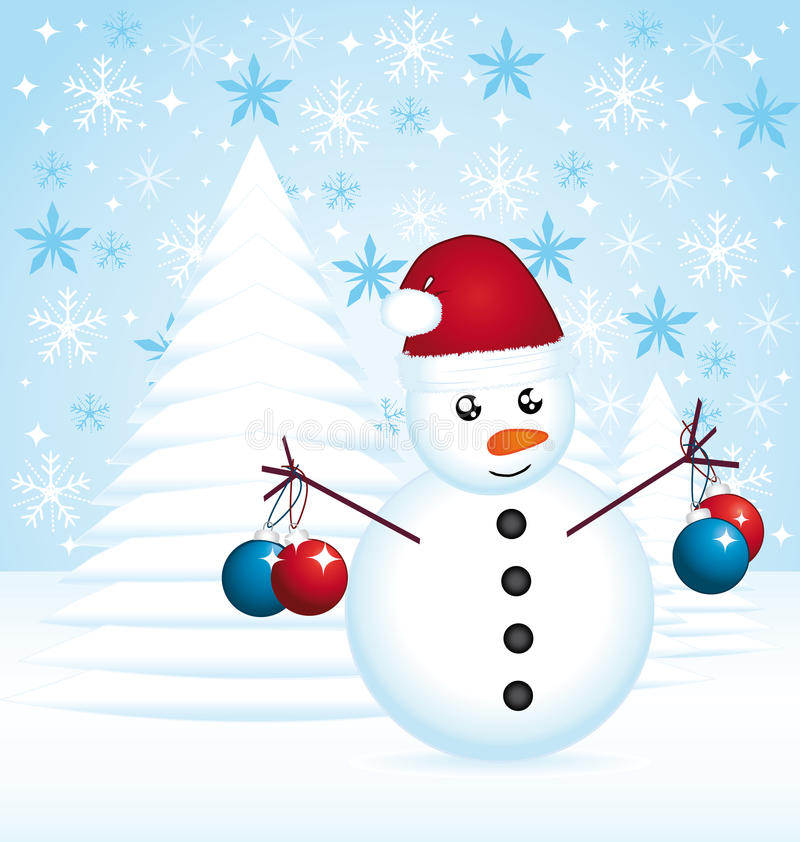 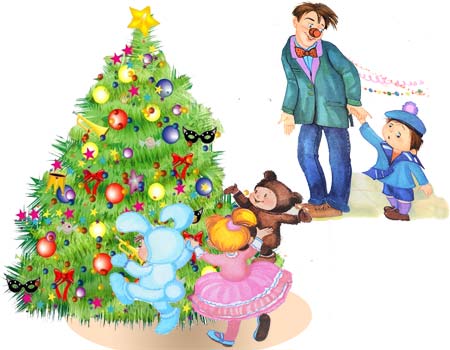 По мере прочтения стихотворения, рассмотрите иллюстрации. Опишите елочку и игрушки на ней.Выполните пальчиковую гимнастику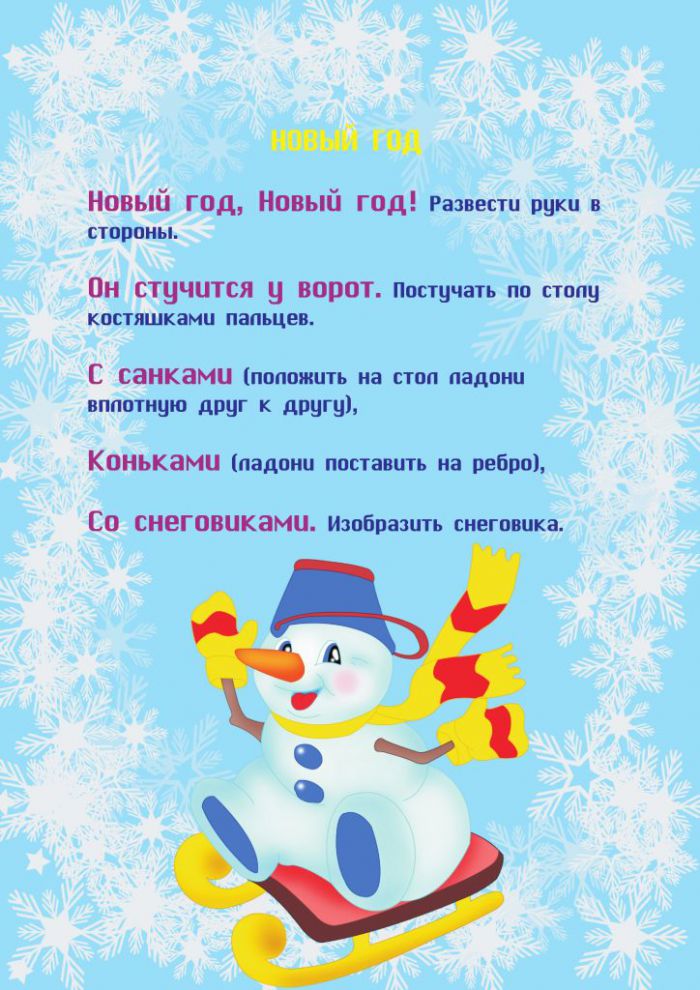 Прочитайте стихотворениеЕлкаКупили мне матроску,
И папа мне сказал:
- Сегодня мы на ёлку
Пойдем в огромный зал.Я был в матроске новой
Похож на моряка.
В огромном зале ёлка
Почти до потолка.Серебряные рыбки,
Блестящи и легки,
Качаются на ветках,
Расправив плавники.Внизу под этой ёлкой
Сидел большой медведь,
Мне все на этой ёлке
Хотелось разглядеть.Тётя незнакомая
Ко мне подходит вдруг,
Кричит весёлым голосом:
- Ребята, встаньте в круг!Сейчас наденем маски!
Сейчас начнутся пляски!Я плясал и прыгал
С ребятами в кругу!
Потом сказал ребятам:
- Я к ёлке побегу! А. Барто